Филиал муниципального автономного общеобразовательного учреждения «Прииртышская средняя общеобразовательная школа»- «Полуяновская средняя общеобразовательная школа»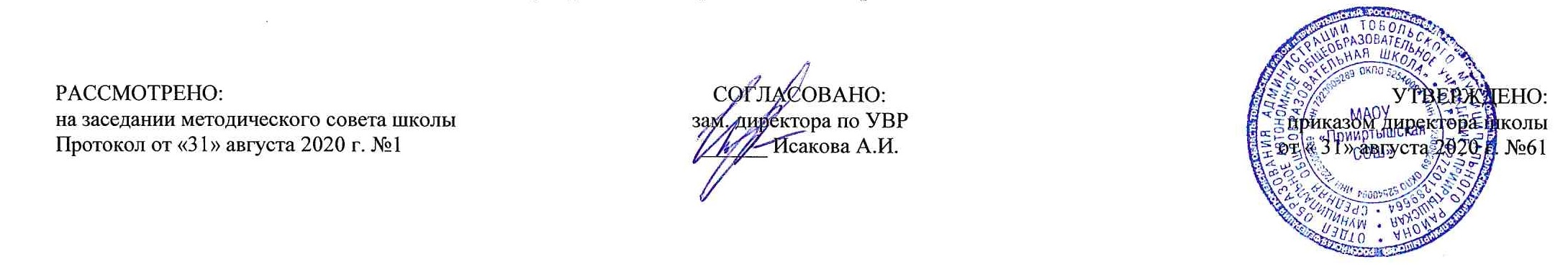 РАБОЧАЯ ПРОГРАММА по русскому языкудля 5 классана 2020-2021 учебный годПланирование составлено в соответствии 	ФГОС ООО                                                                                                                             Составитель программы: Ступакова Ирина Васильевнаучитель русского языка и литературы высшей квалификационной категории                                                                                                                д.Полуянова2020 гПланируемые результаты освоения предмета «Русский язык»1) совершенствование различных видов устной и письменной речевой деятельности (говорения и аудирования, чтения и письма, общения при помощи современных средств устной и письменной коммуникации):создание устных монологических высказываний разной коммуникативной направленности в зависимости от целей, сферы и ситуации общения с соблюдением норм современного русского литературного языка и речевого этикета; умение различать монологическую, диалогическую и полилогическую речь, участие в диалоге и полилоге;развитие навыков чтения на русском языке (изучающего, ознакомительного, просмотрового) и содержательной переработки прочитанного материала, в том числе умение выделять главную мысль текста, ключевые понятия, оценивать средства аргументации и выразительности;овладение различными видами аудирования (с полным пониманием, с пониманием основного содержания, с выборочным извлечением информации);понимание, интерпретация и комментирование текстов различных функционально-смысловых типов речи (повествование, описание, рассуждение) и функциональных разновидностей языка, осуществление информационной переработки текста, передача его смысла в устной и письменной форме, а также умение характеризовать его с точки зрения единства темы, смысловой цельности, последовательности изложения;умение оценивать письменные и устные речевые высказывания с точки зрения их эффективности, понимать основные причины коммуникативных неудач и уметь объяснять их; оценивать собственную и чужую речь с точки зрения точного, уместного и выразительного словоупотребления;выявление основных особенностей устной и письменной речи, разговорной и книжной речи;умение создавать различные текстовые высказывания в соответствии с поставленной целью и сферой общения (аргументированный ответ на вопрос, изложение, сочинение, аннотация, план (включая тезисный план), заявление, информационный запрос и др.);2) понимание определяющей роли языка в развитии интеллектуальных и творческих способностей личности в процессе образования и самообразования:осознанное использование речевых средств для планирования и регуляции собственной речи; для выражения своих чувств, мыслей и коммуникативных потребностей;соблюдение основных языковых норм в устной и письменной речи;стремление расширить свою речевую практику, развивать культуру использования русского литературного языка, оценивать свои языковые умения и планировать их совершенствование и развитие;3) использование коммуникативно-эстетических возможностей русского языка:распознавание и характеристика основных видов выразительных средств фонетики, лексики и синтаксиса (звукопись; эпитет, метафора, развернутая и скрытая метафоры, гипербола, олицетворение, сравнение; сравнительный оборот; фразеологизм, синонимы, антонимы, омонимы) в речи;уместное использование фразеологических оборотов в речи;корректное и оправданное употребление междометий для выражения эмоций, этикетных формул;использование в речи синонимичных имен прилагательных в роли эпитетов;4) расширение и систематизация научных знаний о языке, его единицах и категориях; осознание взаимосвязи его уровней и единиц; освоение базовых понятий лингвистики:идентификация самостоятельных (знаменательных) служебных частей речи и их форм по значению и основным грамматическим признакам;распознавание существительных, прилагательных, местоимений, числительных, наречий разных разрядов и их морфологических признаков, умение различать слова категории состояния и наречия;распознавание глаголов, причастий, деепричастий и их морфологических признаков;распознавание предлогов, частиц и союзов разных разрядов, определение смысловых оттенков частиц;распознавание междометий разных разрядов, определение грамматических особенностей междометий;5) формирование навыков проведения различных видов анализа слова, синтаксического анализа словосочетания и предложения, а также многоаспектного анализа текста:проведение фонетического, морфемного и словообразовательного (как взаимосвязанных этапов анализа структуры слова), лексического, морфологического анализа слова, анализа словообразовательных пар и словообразовательных цепочек слов;проведение синтаксического анализа предложения, определение синтаксической роли самостоятельных частей речи в предложении;анализ текста и распознавание основных признаков текста, умение выделять тему, основную мысль, ключевые слова, микротемы, разбивать текст на абзацы, знать композиционные элементы текста;определение звукового состава слова, правильное деление на слоги, характеристика звуков слова;определение лексического значения слова, значений многозначного слова, стилистической окраски слова, сферы употребления, подбор синонимов, антонимов;деление слова на морфемы на основе смыслового, грамматического и словообразовательного анализа слова;умение различать словообразовательные и формообразующие морфемы, способы словообразования;проведение морфологического разбора самостоятельных и служебных частей речи; характеристика общего грамматического значения, морфологических признаков самостоятельных частей речи, определение их синтаксической функции;опознавание основных единиц синтаксиса (словосочетание, предложение, текст);умение выделять словосочетание в составе предложения, определение главного и зависимого слова в словосочетании, определение его вида;определение вида предложения по цели высказывания и эмоциональной окраске;определение грамматической основы предложения;распознавание распространенных и нераспространенных предложений, предложений осложненной и неосложненной структуры, полных и неполных;распознавание второстепенных членов предложения, однородных членов предложения, обособленных членов предложения; обращений; вводных и вставных конструкций;опознавание сложного предложения, типов сложного предложения, сложных предложений с различными видами связи, выделение средств синтаксической связи между частями сложного предложения;определение функционально-смысловых типов речи, принадлежности текста к одному из них и к функциональной разновидности языка, а также создание текстов различного типа речи и соблюдения норм их построения;определение видов связи, смысловых, лексических и грамматических средств связи предложений в тексте, а также уместность и целесообразность их использования;6) обогащение активного и потенциального словарного запаса, расширение объема используемых в речи грамматических языковых средств для свободного выражения мыслей и чувств в соответствии с ситуацией и стилем общения:умение использовать словари (в том числе - мультимедийные) при решении задач построения устного и письменного речевого высказывания, осуществлять эффективный и оперативный поиск на основе знаний о назначении различных видов словарей, их строения и способах конструирования информационных запросов;пользование толковыми словарями для извлечения необходимой информации, прежде всего - для определения лексического значения (прямого и переносного) слова, принадлежности к его группе однозначных или многозначных слов, определения прямого и переносного значения, особенностей употребления;пользование орфоэпическими, орфографическими словарями для определения нормативного написания и произношения слова;использование фразеологических словарей для определения значения и особенностей употребления фразеологизмов;использование морфемных, словообразовательных, этимологических словарей для морфемного и словообразовательного анализа слов;использование словарей для подбора к словам синонимов, антонимов;7) овладение основными нормами литературного языка (орфоэпическими, лексическими, грамматическими, орфографическими, пунктуационными, стилистическими), нормами речевого этикета; приобретение опыта использования языковых норм в речевой практике при создании устных и письменных высказываний; стремление к речевому самосовершенствованию, овладение основными стилистическими ресурсами лексики и фразеологии языка:поиск орфограммы и применение правил написания слов с орфограммами;освоение правил правописания служебных частей речи и умения применять их на письме;применение правильного переноса слов;применение правил постановки знаков препинания в конце предложения, в простом и в сложном предложениях, при прямой речи, цитировании, диалоге;соблюдение основных орфоэпических правил современного русского литературного языка, определение места ударения в слове в соответствии с акцентологическими нормами;выявление смыслового, стилистического различия синонимов, употребления их в речи с учетом значения, смыслового различия, стилистической окраски;нормативное изменение форм существительных, прилагательных, местоимений, числительных, глаголов;соблюдение грамматических норм, в том числе при согласовании и управлении, при употреблении несклоняемых имен существительных и аббревиатур, при употреблении предложений с деепричастным оборотом, употреблении местоимений для связи предложений и частей текста, конструировании предложений с союзами, соблюдение видовременной соотнесенности глаголов-сказуемых в связном тексте;8) для слепых, слабовидящих обучающихся: формирование навыков письма на брайлевской печатной машинке;9) для глухих, слабослышащих, позднооглохших обучающихся формирование и развитие основных видов речевой деятельности обучающихся - слухозрительного восприятия (с использованием слуховых аппаратов и (или) кохлеарных имплантов), говорения, чтения, письма;10) для обучающихся с расстройствами аутистического спектра:овладение основными стилистическими ресурсами лексики и фразеологии языка, основными нормами литературного языка, нормами речевого этикета;приобретение опыта использования языковых норм в речевой и альтернативной коммуникативной практике при создании устных, письменных, альтернативных высказываний;стремление к возможности выразить собственные мысли и чувства, обозначить собственную позицию;видение традиций и новаторства в произведениях;восприятие художественной действительности как выражение мыслей автора о мире и человеке.Ученик научитсявладеть навыками работы с учебной книгой, словарями и другими информационными источниками, включая СМИ и ресурсы Интернета;владеть навыками различных видов чтения (изучающим, ознакомительным, просмотровым) и информационной переработки прочитанного материала;владеть различными видами аудирования (с полным пониманием, с пониманием основного содержания, с выборочным извлечением информации) и информационной переработки текстов различных функциональных разновидностей языка;адекватно понимать, интерпретировать и комментировать тексты различных функционально-смысловых типов речи (повествование, описание, рассуждение) и функциональных разновидностей языка;участвовать в диалогическом и полилогическом общении, создавать устные монологические высказывания разной коммуникативной направленности в зависимости от целей, сферы и ситуации общения с соблюдением норм современного русского литературного языка и речевого этикета;создавать и редактировать письменные тексты разных стилей и жанров с соблюдением норм современного русского литературного языка и речевого этикета;анализировать текст с точки зрения его темы, цели, основной мысли, основной и дополнительной информации, принадлежности к функционально-смысловому типу речи и функциональной разновидности языка;использовать знание алфавита при поиске информации;различать значимые и незначимые единицы языка;проводить фонетический и орфоэпический анализ слова;классифицировать и группировать звуки речи по заданным признакам, слова по заданным параметрам их звукового состава;членить слова на слоги и правильно их переносить;определять место ударного слога, наблюдать за перемещением ударения при изменении формы слова, употреблять в речи слова и их формы в соответствии с акцентологическими нормами;опознавать морфемы и членить слова на морфемы на основе смыслового, грамматического и словообразовательного анализа; характеризовать морфемный состав слова, уточнять лексическое значение слова с опорой на его морфемный состав;проводить морфемный и словообразовательный анализ слов;проводить лексический анализ слова;опознавать лексические средства выразительности и основные виды тропов (метафора, эпитет, сравнение, гипербола, олицетворение);опознавать самостоятельные части речи и их формы, а также служебные части речи и междометия;проводить морфологический анализ слова;применять знания и умения по морфемике и словообразованию при проведении морфологического анализа слов;опознавать основные единицы синтаксиса (словосочетание, предложение, текст);анализировать различные виды словосочетаний и предложений с точки зрения их структурно-смысловой организации и функциональных особенностей;находить грамматическую основу предложения;распознавать главные и второстепенные члены предложения;опознавать предложения простые и сложные, предложения осложненной структуры;проводить синтаксический анализ словосочетания и предложения;соблюдать основные языковые нормы в устной и письменной речи;опираться на фонетический, морфемный, словообразовательный и морфологический анализ в практике правописания;опираться на грамматико-интонационный анализ при объяснении расстановки знаков препинания в предложении;использовать орфографические словари;анализировать речевые высказывания с точки зрения их соответствия ситуации общения и успешности в достижении прогнозируемого результата; понимать основные причины коммуникативных неудач и уметь объяснять их;оценивать собственную и чужую речь с точки зрения точного, уместного и выразительного словоупотребления;опознавать различные выразительные средства языка; писать конспект, отзыв, тезисы, рефераты, статьи, рецензии, доклады, интервью, очерки, доверенности, резюме и другие жанры;осознанно использовать речевые средства в соответствии с задачей коммуникации для выражения своих чувств, мыслей и потребностей; планирования и регуляции своей деятельности; участвовать в разных видах обсуждения, формулировать собственную позицию и аргументировать ее, привлекая сведения из жизненного и читательского опыта;характеризовать словообразовательные цепочки и словообразовательные гнезда;использовать этимологические данные для объяснения правописания и лексического значения слова;самостоятельно определять цели своего обучения, ставить и формулировать для себя новые задачи в учебе и познавательной деятельности, развивать мотивы и интересы своей познавательной деятельности;самостоятельно планировать пути достижения целей, в том числе альтернативные, осознанно выбирать наиболее эффективные способы решения учебных и познавательных задач;определять роль русского языка как национального языка русского народа, как государственного языкаРоссийской Федерации и языка межнационального общения, о связи языка и культуры народа, о роли родного языка в жизни человека общества;Ученик получит возможность научиться:анализировать речевые высказывания с точки зрения их соответствия ситуации общения и успешности в достижении прогнозируемого результата; понимать основные причины коммуникативных неудач и уметь объяснять их;оценивать собственную и чужую речь с точки зрения точного, уместного и выразительного словоупотребления;опознавать различные выразительные средства языка; писать конспект, отзыв, тезисы, рефераты, статьи, рецензии, доклады, интервью, очерки, доверенности, резюме и другие жанры;осознанно использовать речевые средства в соответствии с задачей коммуникации для выражения своих чувств, мыслей и потребностей; планирования и регуляции своей деятельности; участвовать в разных видах обсуждения, формулировать собственную позицию и аргументировать ее, привлекая сведения из жизненного и читательского опыта;характеризовать словообразовательные цепочки и словообразовательные гнезда;использовать этимологические данные для объяснения правописания и лексического значения слова;самостоятельно определять цели своего обучения, ставить и формулировать для себя новые задачи в учебе и познавательной деятельности, развивать мотивы и интересы своей познавательной деятельности;самостоятельно планировать пути достижения целей, в том числе альтернативные, осознанно выбирать наиболее эффективные способы решения учебных и познавательных задач.Основное содержание учебного предмета «Русский язык»Язык - важнейшее средство общения. 3чВходная контрольная работаПовторение пройденного в 1 - 4 классах.   22чI. Части слова. Орфограмма. Место орфограмм в словах. Правописание проверяемых и непроверяемых гласных и согласных в корне слова. Правописание букв и, а, у после шипящих. Разделительные ъ и ь.Самостоятельные и служебные части речи. Имя существительное: три склонения, род, падеж, число. Правописание гласных в надежных окончаниях существительных. Буква ь на конце существительных после шипящих. Имя прилагательное: род, падеж, число. Правописание гласных в надежных окончаниях прилагательных. Местоимения 1, 2 и 3-го лица. Глагол: лицо, время, число, род (в прошедшем времени); правописание гласных в личных окончаниях наиболее употребительных глаголов 1 и 2 спряжения; буква ь во 2-м лице единственного числа глаголов. Правописание тся и ться; раздельное написание не с глаголами. Наречие (ознакомление). Предлоги и союзы. Раздельное написание предлогов со словами.II Текст. Тема текста. Стили.Контрольный диктант с грамматическим заданием по теме «Повторение» ТекстР.Р.Обучающее изложениеР.Р. Сочинение по картине Пластова «Летом»Р.Р.Основная мысль текста.  Сочинение «Летние радости»Контрольный диктант по теме «Повторение»Синтаксис. Пунктуация. Культура речи. 34чI. Основные синтаксические понятия (единицы): словосочетание, предложение, текст. Пунктуация как раздел науки о языке. Словосочетание: главное и зависимое слова в словосочетании. Предложение. Простое предложение; виды простых предложений по цели высказывания: повествовательные, вопросительные, побудительные. Восклицательные и невосклицательные предложения. Знаки препинания: знаки завершения (в конце предложения), выделения, разделения (повторение). Грамматическая основа предложения. Главные члены предложения, второстепенные члены предложения: дополнение, определение, обстоятельство. Нераспространенные и распространенные предложения (с двумя главными членами). Предложения с однородными членами, не связанными союза- ми, а также связанными союзами а, но и одиночным союзом и; запятая между однородными членами без союзов и с союзами а, но, и. Обобщающие слова перед однородными членами. Двоеточие после обобщающего слова. Синтаксический разбор словосочетания и предложения. Обращение, знаки препинания при обращении. Вводные слова и словосочетания. Сложное предложение. Наличие двух и более грамматических основ как признак сложного предложения. Сложные предложения с союзами (с двумя главными членами в каждом простом предложении).Запятая между простыми предложениями в сложном предложении перед и, а, но, чтобы, потому что, когда, который, что, если.Прямая речь после слов автора и перед ними; знаки препинания при прямой речи. Диалог. Тире в начале реплик диалога.II. Умение интонационно правильно произносить повествовательные, вопросительные, побудительные и восклицательные предложения, а также предложения с обобщающим словом.III. Речь устная и письменная; диалогическая и монологическая. Основная мысль текста. Этикетные диалоги. Письмо как одна из разновидностей текста. P.P.Письмо как одна из разновидностей текста.Р.Р. Сжатое изложение «Старый пень»Р.Р. Сочинение «Памятный день»Р.Р. Сочинение по картине Ф. П. Решетникова «Мальчишки»          К.Р. Контрольная работа по теме «Простые и сложные предложения»Фонетика. Орфоэпия. Графика и орфография. Культура речи. 12ч I. Фонетика как раздел науки о языке. Звук как единица языка. Звуки речи; гласные и согласные звуки. Ударение в слове. Гласные ударные и безударные. Твердые и мягкие согласные. Твердые и мягкие согласные, не имеющие парных звуков. Звонкие и глухие согласные. Сонорные согласные. Шипящие и ц. Сильные и слабые позиции звуков. Фонетический разбор слова. Орфоэпические словари. Графика как раздел науки о языке. Обозначение звуков речи на письме; алфавит. Рукописные и печатные буквы; прописные и строчные. Каллиграфия. Звуковое значение букв е, ё, ю, я. Обозначение мягкости согласных. Мягкий знак для обозначения мягкости согласных. Опознавательные признаки орфограмм.Орфографический разбор.Орфографические словари.II.Умение соблюдать основные правила литературного произношения в рамках требований учебника; произносить гласные и согласные перед гласным е.Умение находить справки о произношении слов в различных словарях (в том числе орфоэпических).III. Типы текстов. Повествование. Описание (предмета), отбор языковых средств в зависимости от темы, цели, адресата высказывания.Р.Р.Изложение с элементами описания (К. Г. Паустовский. «Шкатулка»)Р.Р.Описание предмета. Сочинение-описание  вещиЗачетная контрольная работа по фонетикеЛексика. Культура речи. 10чI. Лексика как раздел науки о языке. Слово как единица языка. Слово и его лексическое значение. Многозначные и однозначные слова. Прямое и переносное значения слов. Омонимы. Синонимы. Антонимы. Толковые словари. II. Умение пользоваться толковым словарем, словарем антонимов и другими школьными словарями. Умение употреблять слова в свойственном им значении. Ш. Создание текста на основе исходного (подробное изложение), членение его на части. Описание изображенного на картине с использованием необходимых языковых средств.Р.Р. Сочинение по картине (И. Э. Грабарь. «Февральская лазурь»)Контрольный тест по лексикеР.Р. Подробное изложение (К. Г. Паустовский«Первый снег»)Морфемика. Орфография. Культура речи. 21чI. Морфемика как раздел науки о языке. Морфема как минимальная значимая часть слов. Изменение и образование слов. Однокоренные слова. Основа и окончание в самостоятельных словах. Нулевое окончание. Роль окончаний в словах. Корень, суффикс, приставка; их назначение в слове. чередование гласных и согласных в слове. Варианты морфем. Морфемный разбор слов. Морфемные словари.Орфография как раздел науки о языке. Орфографическое правило. Правописание гласных и согласных в приставках; буквы з и с на конце приставок. Правописание чередующихся гласных о и а в корнях -лож-- -лаг-, -рос- - -раст-. Буквы е и о после шипящих в корне. Буквы ы и и после ц. II. Умение употреблять слова с разными приставками и суффиксами. Умение пользоваться орфографическими и морфемными словарями. III. Рассуждение в повествовании. Рассуждение, его структура и разновидности. Р.Р.Сочинение по личным впечатлениямР.Р. Сочинение-рассуждение («Дни недели рассказывают о себе»)Р.Р.Выборочное изложение с изменением лицаКонтрольная работа в форме тестаМорфология. Орфография. Культура речи. 57чСамостоятельные и служебные части речи. Место причастия, деепричастия, категории состояния в системе частей речи. Имя существительное.I. Имя существительное как часть речи. Синтаксическая роль имени существительного в предложении. Существительные одушевленные и неодушевленные (повторение). Существительные собственные и нарицательные. Большая буква в географическими названиях, в названиях улиц и площадей, в названиях исторических событий. Большая буква в названиях книг, газет, журналов, картин и кинофильмов, спектаклей, литературных и музыкальных произведений; выделение этих названий кавычками. Род существительных. Три склонения имен существительных: изменение существительных по падежам и числам.Существительные, имеющие форму только единственного или только множественного числа.Морфологический разбор слов. Буквы о и е после шипящих и ц в окончаниях существительных.Склонение существительных на -ия, -ий, -ие. Правописание гласных в падежных окончаниях имен существительных.II. Умение согласовывать прилагательные и глаголы прошедшего времени с существительными, род которых может быть определен неверно (например, фамилия, яблоко). Умение правильно образовывать формы именительного (инженеры, выборы) и родительного (чулок, мест) падежей множественного числа. Умение использовать в речи существительные-синонимы для более точного выражения мыс- лей и для устранения неоправданного повтора одних и тех же слов. III. Доказательства и объяснения в рассуждении. Имя прилагательное. I. Имя прилагательное как часть речи. Синтаксическая роль имени прилагательного в предложении.Полные и краткие прилагательные. Правописание гласных в падежных окончаниях прилагательных с основой на шипящую. Неупотребление буквы ь на конце кратких прилагательных с основой на шипящую. Изменение полных прилагательных по родам, падежам и числам, а кратких - по родам и числам. II. Умение правильно ставить ударение в краткой форме прилагательных (труден, трудна, трудно).Умение пользоваться в речи прилагательными-синонимами для более точного выражения мысли и для устранения неоправданных повторений одних и тех же слов. III. Описание животного. Структура текста данного жанра. Стилистические разновидности этого жанра. Глагол.I. Глагол как часть речи. Синтаксическая роль глагола в предложении. Неопределенная форма глагола (инфинитив на -ть (-ться), -ти (-тись), -чь (-чься). Правописание -ться и -чь (-чься) в неопределенной форме (повторение).Совершенный и несовершенный вид глагола; I и II спряжение. Правописание гласных в безударных личных окончаниях глаголов. Правописание чередующихся гласных е и и в корнях глаголов -бер- - -бир-, -дер- - -дир-, -мер- - -мир-, - nep- - -пир-, - тер- - - тир-, -стел- - -стил-. Правописание не с глаголами. II. Соблюдение правильного ударения в глаголах, при произношении которых допускаются ошибки (начать, понять; начал, понял; начала, поняла; повторит, облегчит и др.).Умение согласовывать глагол-сказуемое в прошедшем времени с подлежащим, выраженным существительным среднего рода и собирательным существительным. Умение употреблять при глаголах имена существительные в нужном падеже.Умение использовать в речи глаголы-синонимы (например, со значением высказывания, перемещения, нахождения) для более точного выражения мысли, для устранения неоправданного повтора слов. III. Понятие о рассказе, об особенностях его структуры и стиля. Невыдуманный рассказ о себе. Рассказы по сюжетным картинкам. Р.Р.Доказательства в рассуждении. Сочинение-рассуждениеР.Р. Сжатое изложение (Е. А. Пермяк. «Перо и чернильница»)Контрольный диктант по теме «Имя существительное»Р.Р. Изложение с изменением лицаКонтрольная работа в форме тестаР.Р. Устное сочинение по картине (Г. Г. Нисский «Февраль. Подмосковье»)Р.Р.Описание животного. Изложение (А. И. Куприн «Ю-ю»)Р.Р.Сочинение по картине (А. Н. Комаров «Наводнение»)Контрольный диктант по теме «Имя прилагательное»Р.Р. Сочинение «Наши друзья — животные»Р.Р.Невыдуманный рассказ о себеКонтрольный тест по орфографииР.Р. Сочинение о школе будущего Р.Р. Сочинение-рассказ по рисунку (О. Попович «Не взяли на рыбалку»)Контрольный диктант по теме «Глагол»Повторение изученного 11чР.Р. Сочинение на одну из тем по выборуК.Р. Итоговый контрольный диктант   Тематическое планирование №Разделы, темыКоличество часов1.Вводный урок. Язык и общение. Язык и человек. Общение устное и письменное.3Язык и человек. Язык и речь.Читаем учебник. Слушаем на урокеСтили речиВходная контрольная работа2.Повторение изученного в начальных классах22Фонетика. Звуки и буквыОрфограммаПравописание проверяемых безударных гласных в корне словаПравописание проверяемых согласных в корне словаПравописание непроизносимых согласных в корне словаБуквы И, У, А после шипящихРазделительные Ъ и ЬРаздельное написание предлогов с другими словамиСистематизация и обобщение темыТекстР.Р.Обучающее изложениеЧасти речиГлагол-ТСЯ и -ТЬСЯ в глаголах. Личные окончания глаголовТема текстаЛичные окончания глаголов НЕ с глаголамиИмя прилагательное Р.Р. Сочинение по картине Пластова «Летом»МестоимениеПовторение материала по разделуСистематизация и обобщение темыР.Р.Основная мысль текста.  Сочинение «Летние радости»3.Синтаксис. Пунктуация. Культура речи.34Синтаксис. ПунктуацияСловосочетаниеРазбор словосочетанияПредложениеР.Р.Сжатое изложение упр 137Виды предложений по цели высказыванияВосклицательные предложенияР.Р.Сочинение на свободную тему упр153Члены предложения.
Главные члены предложения. ПодлежащееСказуемоеТире между подлежащим и сказуемымНераспространенные и распространенные предложенияВторостепенные члены предложенияДополнениеОпределениеОбстоятельствоПредложения с однородными членамиЗнаки препинания в предложениях с однородными членамиЗнаки препинания в предложениях с однородными членамиПредложения с обращениямиПисьмоСинтаксический разбор простого предложенияР.Р. Сочинение по картине Ф. П. Решетникова «Мальчишки»Р.Р. Сочинение по картине Ф. П. Решетникова «Мальчишки»Пунктуационный разбор простого предложенияПростые и сложные предложенияЗапятая в сложном и простом предложенииСинтаксический разбор сложного предложенияПрямая речьДиалогПовторение по теме «Синтаксис»Р.Р. Выборочное изложение упр 254Систематизация и обобщение темыРабота над ошибками 4.Фонетика. Орфоэпия. Графика. Орфография. Культура речи.12Гласные звукиСогласные звукиПовествование. Р.Р.Изложение с элементами описания (К. Г. Паустовский. «Шкатулка»)Согласные звонкие и глухиеГрафика. АлфавитР.Р.Описание предмета. Сочинение-описание  вещиОбозначение мягкости согласных с помощью ЬДвойная роль букв Е, Ё, Ю, ЯОрфоэпияФонетический разбор словаПовторение изученного по фонетикеЗачетная контрольная работа по фонетике5.Лексика. Культура речи.10Слово и его лексическое значениеОднозначные и многозначные словаПрямое и переносное значение словОмонимыСинонимыР.Р. Сочинение по картине (И. Э. Грабарь. «Февральская лазурь»)АнтонимыПовторение изученного в разделе «Лексика» Контрольный тест по лексикеР.Р. Подробное изложение (К. Г. Паустовский«Первый снег»)6.Морфемика. Орфография. Культура речи21Морфема — наименьшая значимая часть словаОкончание. Основа словаР.Р.Сочинение по личным впечатлениям упр378Корень словаР.Р. Сочинение-рассуждение («Дни недели рассказывают о себе»)СуффиксПриставкаР.Р.Выборочное изложение с изменением лица упр 420Чередование звуковБеглые гласныеВарианты морфемМорфемный разбор словаПравописание гласных и согласных в приставкахБуквы З и С на конце приставокБуквы З и С на конце приставокБуквы О — А в корне -ЛАГ- — -ЛОЖ-Буквы О — А в корне  -РАСТ- — -РОСБуквы Ё — О после шипящих в корнеБуквы Ы — И после ЦПовторение изученного в разделе «Морфемика»Систематизация и обобщение темы7.Морфология. Орфография. Культура речи.57Самостоятельные и служебные части речиИмя существительное как часть речиР.Р.Доказательства в рассуждении. Сочинение-рассуждениеИмена существительные одушевленные и неодушевленныеИмена существительные собственные и нарицательныеР.Р. Сжатое изложение (Е. А. Пермяк. «Перо и чернильница»)Р.Р. Сжатое изложение (Е. А. Пермяк. «Перо и чернильница»)Морфологический разбор имени существительногоРод имен существительныхИмена существительные, которые имеют форму только множественного числаИмена существительные, которые имеют форму только единственного числаТри склонения имен существительныхПадеж имен существительныхПравописание гласных в падежных окончаниях существительных в единственном числеПравописание гласных в падежных окончаниях существительных в единственном числе Систематизация и обобщение темы «Имя существительное»Р.Р. Изложение с изменением лица упр 546Множественное число имен существительныхПравописание О — Е после шипящих и Ц в окончаниях существительныхПовторение темыСистематизация и обобщение темыРабота над ошибкамиР.Р. Устное сочинение по картине (Г. Г. Нисский «Февраль. Подмосковье»)Имя прилагательное как часть речиПравописание гласных в падежных окончаниях прилагательныхР.Р.Описание животного. Изложение (А. И. Куприн «Ю-ю»)Прилагательные полные и краткие Р.Р.Сочинение по картине (А. Н. Комаров «Наводнение»)Р.Р.Сочинение по картине (А. Н. Комаров «Наводнение»)Морфологический разбор имени прилагательногоПовторение темы «Имя прилагательное»Контрольный диктант по теме «Имя прилагательное»Р.Р. Сочинение «Наши друзья — животные»Глагол как часть речиНЕ с глаголамиР.Р.РассказНеопределенная форма глаголаПравописание -ТСЯ и -ТЬСЯ в глаголахВиды глаголаБуквы Е — И в корнях с чередованиемР.Р.Невыдуманный рассказ о себеКонтрольный тест по орфографииВремя глаголаПрошедшее времяНастоящее времяБудущее времяР.Р. Сочинение о школе будущего (упр675)Спряжение глаголовМорфологический разбор глаголаР.Р. Сжатое изложение упр 699Ь после шипящих в глаголах во 2-м лице единственного числаУпотребление временПовторение темы «Глагол»Повторение темы «Глагол»Контрольный диктант по теме «Глагол»Р.Р. Сочинение-рассказ по рисунку (О. Попович «Не взяли на рыбалку»)Р.Р. Сочинение-рассказ по рисунку (О. Попович «Не взяли на рыбалку»)8.Повторение и систематизация изученного.11Разделы науки о языке Р.Р. Сочинение на одну из тем по выборуК.Р. Итоговый контрольный диктант Орфограммы в приставках и в корнях словОрфограммы в приставках и в корнях словОрфограммы в окончаниях словОрфограммы в окончаниях словУпотребление букв Ъ и Ь. Раздельные написанияУпотребление букв Ъ и Ь. Раздельные написанияОбобщающий урокСистематизация и обобщение темыИтого 1701 четверть402 четверть403 четверть504 четверть40Итого170